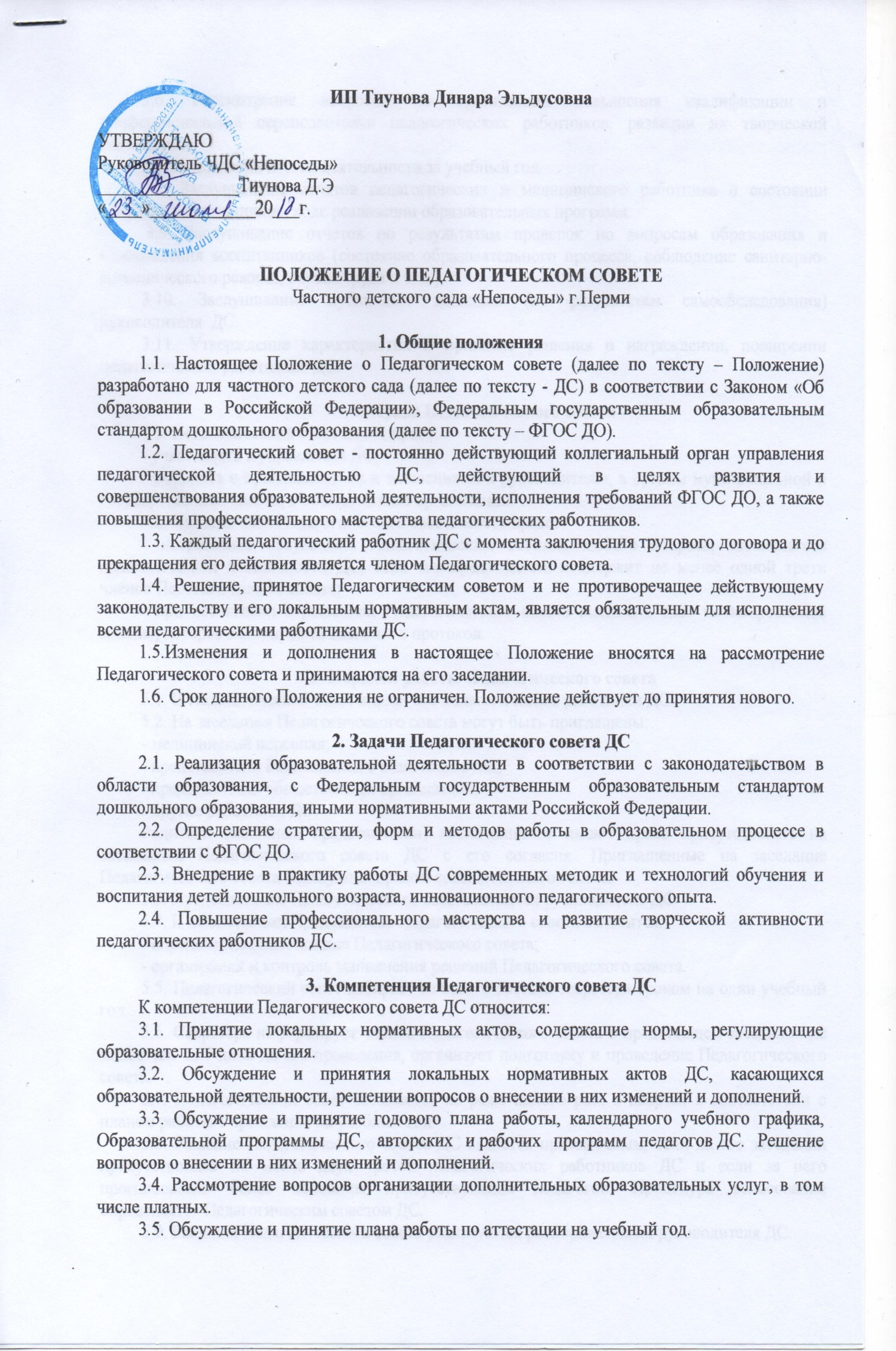 3.6. Рассмотрение вопросов по организации повышения квалификации и профессиональной переподготовки педагогических работников, развитии их творческой инициативы.3.7. Подведение итогов деятельности за учебный год.3.8. Заслушивание отчетов педагогических и медицинского работника о состоянии здоровья воспитанников, ходе реализации образовательных программ. 3.9. Заслушивание отчетов по результатам проверок по вопросам образования и оздоровления воспитанников (состояние образовательного процесса, соблюдение санитарно-гигиенического режима, охрана труда и т. д.).3.10. Заслушивание публичных докладов (по результатам самообследования) руководителя  ДС.3.11. Утверждение характеристик и принятие решения о награждении, поощрении педагогических работников ДС.4. Права Педагогического совета4.1. Педагогический совет имеет право:- участвовать в управлении ДС;- выходить с предложениями и заявлениями к руководителю, в органы муниципальной и государственной власти, в общественные организации.4.2. Каждый член Педагогического совета имеет право:- потребовать обсуждения Педагогическим советом любого вопроса, касающегося педагогической деятельности ДС, если его предложение поддержит не менее одной трети членов Педагогического совета;- при несогласии с решением Педагогического совета высказать свое мотивированное мнение, которое должно быть занесено в протокол.5. Порядок работы Педагогического совета5.1. В Педагогический совет входят все педагогические работники ДС.5.2. На заседании Педагогического совета могут быть приглашены:- медицинский персонал;- представители Родительского комитета групп;- представители общественных организаций;- другие работники ДС.Родители (законные представители) воспитанников имеют право присутствовать на заседаниях Педагогического совета ДС с его согласия. Приглашенные на заседание Педагогического совета пользуются правом совещательного голоса.5.3. Председателем Педагогического совета является руководитель ДС.5.4. К компетенции Председателя Педагогического совета относится:- определение повестки дня Педагогического совета;- организация и контроль выполнения решений Педагогического совета.5.5. Педагогический совет избирает из своего состава секретаря сроком на один учебный год.5.6. Секретарь информирует членов Педагогического совета о предстоящем заседании не менее чем за 7 дней до его проведения, организует подготовку и проведение Педагогического совета.5.7. Педагогический совет созывается не реже одного раза в квартал в соответствии с планом работы Учреждения на учебный год.5.8. Решение Педагогического совета ДС является правомочным, если на его заседании присутствовало не менее двух третей педагогических работников ДС и если за него проголосовало более половины присутствующих педагогов. Процедура голосования определяется Педагогическим советом ДС.5.9. Решения Педагогического совета реализуются распоряжениями руководителя ДС.6. Ответственность Педагогического совета6.1. Педагогический совет несет ответственность:- за выполнение, выполнение не в полном объеме или невыполнение закрепленных за ним задач, функций, решений, принятых на заседании Педагогического совета;- за соответствие принимаемых решений законодательству РФ, нормативно – правовым актам.7. Делопроизводство7.1. Заседания Педагогического совета оформляются протокольно.7.2. В протоколе фиксируется:- дата проведения заседания;- количественное присутствие педагогических работников;- приглашенные (ФИО, должность);- повестка дня;- ход обсуждения вопросов, направленных на повышение качества образовательной деятельности и реализации государственной политики в области образования;- предложения, рекомендации и замечания педагогических работников и приглашенных лиц;- решения Педагогического совета;- определяются сроки и ответственные за выполнение принятых решений.7.4. Протоколы подписываются председателем и секретарем Педагогического совета.7.5. Протоколы Педагогического совета хранятся в делах ДС 3 года.7.6. Протоколы Педагогического совета включаются в номенклатуру дел ДС.